Sở Giáo dục-Đào tạoThái BìnhĐề thi tuyển sinh lớp 10 THPT Chuyên - Năm học 2008-2009Môn: Tiếng Anh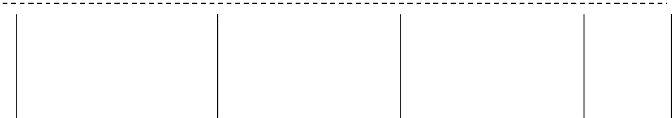 Tìm một từ có vị trí trọng âm chính khác với các từ còn lại (0,5 điểm)B.từ vựng – ngữ phápChọn đáp án thích hợp nhất (A, B, C hoặc D) để hoàn thành các câu sau (1,0 điểm)Trang 1/517. You may put money in a small coin bank, ............ a piggy bank at home to keep it safe.IV. Cho dạng đúng của động từ trong ngoặc để hoàn thành lá thư sau (1,5 điểm)Dear Linda,I’m sorry I (21. not write) ....... to you for so long, but I (22. be) ......... very busy lately. All lastmonth I (23. have) ....... exams, and I (24. not do) ....... anything else but study for ages. Anyway,I (25. stop) ......... studying now, and I (26. wait) .......... for my exam results.As you can see from the letter, I (27. change) ....... my address and (28. live) ........ in Croydonnow. I (29. decide) ...... that I wanted a change from central London because it (30. become) ...........so expensive. A friend of mine (31.tell)....... me about this flat, and I (32. move) ....... here about twomonths ago. When you (33. come) ........ to London this summer, please visit me. I (34. stay) ..........here until the middle of August. Then I (35. go) ........... on holiday to Scotland.Please write soonMargaret21. .......................22. ........................23. .......................24. ........................25. .........................26. .......................27. ........................28. .......................29. ........................30. .........................31. .......................32. ........................33. .......................34. ........................35. .........................V. Điền vào chỗ trống bằng một giới từ thích hợp để hoàn thành các câu sau (1,0 điểm)Trang 2/5VII. Viết dạng đúng của các từ trong ngoặc để hoàn thành các câu sau (0,5 điểm)VIII. Mỗi câu dưới đây có một lỗi sai. Hãy tìm và gạch chân lỗi sai đó rồi sửa lại (0,5 điểm)I found living in the country rather bored.A friend of him got married at the age of eighteen.Jane, would you like to have a toast with your coffee?Don’t you wish you would have blue eyes?No sooner had he arrived home when the phone rang.c. Đọc hiểuIX. Chọn đáp án thích hợp nhất (A, B, C hoặc D) để điền vào mỗi chỗ trống trong đoạn văn sau. (1,0 điểm)Trang 3/5D. ViếtXI. Dùng từ gợi ý để viết lại các câu dưới đây sao cho nghĩa không đổi so với câu cho trước (1,0 điểm)It is thought that the Prime Minister is considering raising taxes.The Prime Minister ..........................................................................................................................Mary told the police about the burglary.Mary reported ..................................................................................................................................I didn’t know you were coming, so I didn’t wait for you.If .......................................................................................................................................................The bank lent him the money.He .....................................................................................................................................................The chairs and the tables have to be moved from this room.The furniture ....................................................................................................................................She’s very pleased to be going away on holiday soon.She’s looking ...................................................................................................................................I’m sure that someone forgot to lock the door.Someone ..........................................................................................................................................Someone has stolen her bike.She ...................................................................................................................................................If you changed your mind, you’d be welcome to join us.Were you ..........................................................................................................................................“ I didn’t attack anybody!” said the accused.The accused denied .........................................................................................................................XII. Dùng từ gợi ý trong ngoặc để viết lại các câu dưới đây sao cho nghĩa không đổi so với câu cho trước (Lưu ý không được thay đổi hình thức của từ trong ngoặc) (0,5 điểm)96. I always admire my teacher for his hard work. (look)..........................................................................................................................................................97. I said to the waiter : “ Could I have another coffee?” (bring)..........................................................................................................................................................98. Tim is out of work at the moment. (job)..........................................................................................................................................................This city seems very crowded. (people)..........................................................................................................................................................Trang 4/5Can you tell me about guided tours of the city? (information)..........................................................................................................................................................The end –Người coi thi thứNgười coi thi thứnhấthai(Ghi rõ họ tên)(Ghi rõ họ tên)..........................................................Họ và tên thí sinh:..................................................................................Ngày sinh:Ngày sinh:Số pháchNơi sinh: .....................................................................Nơi sinh: .....................................................................Số pháchNơi sinh: .....................................................................Nơi sinh: .....................................................................Trường THCS: ............................................................Trường THCS: ................................................................................Phòng thi:..............Số báo danh:.............................................Điểm bài thiNgười chấm thi thứ nhấtNgười chấm thi thứ haiSố pháchBằng sốBằng chữ(Ký, ghi rõ họ tên)(Ký, ghi rõ họ tên)...................   ................................................................................................................................................Môn: Tiếng AnhMôn: Tiếng AnhMôn: Tiếng AnhMôn: Tiếng AnhMôn: Tiếng AnhMôn: Tiếng AnhMôn: Tiếng AnhMôn: Tiếng AnhMôn: Tiếng AnhMôn: Tiếng AnhMôn: Tiếng AnhMôn: Tiếng AnhMôn: Tiếng AnhMôn: Tiếng AnhMôn: Tiếng AnhMôn: Tiếng AnhMôn: Tiếng AnhMôn: Tiếng AnhMôn: Tiếng AnhMôn: Tiếng AnhĐề chính thứcĐề chính thứcĐề chính thứcĐề chính thứcĐề chính thứcĐề chính thứcĐề chính thứcĐề chính thứcĐề chính thứcĐề chính thứcĐề chính thứcMôn: Tiếng AnhMôn: Tiếng AnhMôn: Tiếng AnhMôn: Tiếng AnhMôn: Tiếng AnhMôn: Tiếng AnhMôn: Tiếng AnhMôn: Tiếng AnhMôn: Tiếng AnhMôn: Tiếng AnhMôn: Tiếng AnhMôn: Tiếng AnhMôn: Tiếng AnhMôn: Tiếng AnhMôn: Tiếng AnhMôn: Tiếng AnhMôn: Tiếng AnhMôn: Tiếng AnhMôn: Tiếng AnhMôn: Tiếng AnhĐề chính thứcĐề chính thứcĐề chính thứcĐề chính thứcĐề chính thứcĐề chính thứcĐề chính thứcĐề chính thứcĐề chính thứcĐề chính thứcĐề chính thứcThời gian: 150 phút (không kể thời gian giao đề)Thời gian: 150 phút (không kể thời gian giao đề)Thời gian: 150 phút (không kể thời gian giao đề)Thời gian: 150 phút (không kể thời gian giao đề)Thời gian: 150 phút (không kể thời gian giao đề)Thời gian: 150 phút (không kể thời gian giao đề)Thời gian: 150 phút (không kể thời gian giao đề)Thời gian: 150 phút (không kể thời gian giao đề)Thời gian: 150 phút (không kể thời gian giao đề)Thời gian: 150 phút (không kể thời gian giao đề)Thời gian: 150 phút (không kể thời gian giao đề)Thời gian: 150 phút (không kể thời gian giao đề)Thời gian: 150 phút (không kể thời gian giao đề)Thời gian: 150 phút (không kể thời gian giao đề)Thời gian: 150 phút (không kể thời gian giao đề)Thời gian: 150 phút (không kể thời gian giao đề)Thời gian: 150 phút (không kể thời gian giao đề)Thời gian: 150 phút (không kể thời gian giao đề)Thời gian: 150 phút (không kể thời gian giao đề)Thời gian: 150 phút (không kể thời gian giao đề)Thời gian: 150 phút (không kể thời gian giao đề)Thời gian: 150 phút (không kể thời gian giao đề)Thời gian: 150 phút (không kể thời gian giao đề)Thời gian: 150 phút (không kể thời gian giao đề)Thời gian: 150 phút (không kể thời gian giao đề)Thời gian: 150 phút (không kể thời gian giao đề)Thời gian: 150 phút (không kể thời gian giao đề)Thời gian: 150 phút (không kể thời gian giao đề)Thời gian: 150 phút (không kể thời gian giao đề)Thời gian: 150 phút (không kể thời gian giao đề)Thời gian: 150 phút (không kể thời gian giao đề)Thời gian: 150 phút (không kể thời gian giao đề)Thời gian: 150 phút (không kể thời gian giao đề)Thời gian: 150 phút (không kể thời gian giao đề)Thời gian: 150 phút (không kể thời gian giao đề)Thời gian: 150 phút (không kể thời gian giao đề)Thời gian: 150 phút (không kể thời gian giao đề)Thời gian: 150 phút (không kể thời gian giao đề)Thời gian: 150 phút (không kể thời gian giao đề)Thời gian: 150 phút (không kể thời gian giao đề)Đề thi gồm 04 trang, thí sinh làm bài trực tiếp vào đề thiĐề thi gồm 04 trang, thí sinh làm bài trực tiếp vào đề thiĐề thi gồm 04 trang, thí sinh làm bài trực tiếp vào đề thiĐề thi gồm 04 trang, thí sinh làm bài trực tiếp vào đề thiĐề thi gồm 04 trang, thí sinh làm bài trực tiếp vào đề thiĐề thi gồm 04 trang, thí sinh làm bài trực tiếp vào đề thiĐề thi gồm 04 trang, thí sinh làm bài trực tiếp vào đề thiĐề thi gồm 04 trang, thí sinh làm bài trực tiếp vào đề thiĐề thi gồm 04 trang, thí sinh làm bài trực tiếp vào đề thiĐề thi gồm 04 trang, thí sinh làm bài trực tiếp vào đề thiĐề thi gồm 04 trang, thí sinh làm bài trực tiếp vào đề thiĐề thi gồm 04 trang, thí sinh làm bài trực tiếp vào đề thiĐề thi gồm 04 trang, thí sinh làm bài trực tiếp vào đề thiĐề thi gồm 04 trang, thí sinh làm bài trực tiếp vào đề thiĐề thi gồm 04 trang, thí sinh làm bài trực tiếp vào đề thiĐề thi gồm 04 trang, thí sinh làm bài trực tiếp vào đề thiĐề thi gồm 04 trang, thí sinh làm bài trực tiếp vào đề thiĐề thi gồm 04 trang, thí sinh làm bài trực tiếp vào đề thiĐề thi gồm 04 trang, thí sinh làm bài trực tiếp vào đề thiĐề thi gồm 04 trang, thí sinh làm bài trực tiếp vào đề thia.Ngữ âma.Ngữ âma.Ngữ âma.Ngữ âma.Ngữ âma.Ngữ âma.Ngữ âma.Ngữ âma.Ngữ âma.Ngữ âma.Ngữ âmI.Tìm một từ mà phần gạch chân có cách đọc khác với các từ còn lại (0,5 điểm)I.Tìm một từ mà phần gạch chân có cách đọc khác với các từ còn lại (0,5 điểm)I.Tìm một từ mà phần gạch chân có cách đọc khác với các từ còn lại (0,5 điểm)I.Tìm một từ mà phần gạch chân có cách đọc khác với các từ còn lại (0,5 điểm)I.Tìm một từ mà phần gạch chân có cách đọc khác với các từ còn lại (0,5 điểm)I.Tìm một từ mà phần gạch chân có cách đọc khác với các từ còn lại (0,5 điểm)I.Tìm một từ mà phần gạch chân có cách đọc khác với các từ còn lại (0,5 điểm)I.Tìm một từ mà phần gạch chân có cách đọc khác với các từ còn lại (0,5 điểm)I.Tìm một từ mà phần gạch chân có cách đọc khác với các từ còn lại (0,5 điểm)I.Tìm một từ mà phần gạch chân có cách đọc khác với các từ còn lại (0,5 điểm)I.Tìm một từ mà phần gạch chân có cách đọc khác với các từ còn lại (0,5 điểm)I.Tìm một từ mà phần gạch chân có cách đọc khác với các từ còn lại (0,5 điểm)I.Tìm một từ mà phần gạch chân có cách đọc khác với các từ còn lại (0,5 điểm)I.Tìm một từ mà phần gạch chân có cách đọc khác với các từ còn lại (0,5 điểm)I.Tìm một từ mà phần gạch chân có cách đọc khác với các từ còn lại (0,5 điểm)I.Tìm một từ mà phần gạch chân có cách đọc khác với các từ còn lại (0,5 điểm)I.Tìm một từ mà phần gạch chân có cách đọc khác với các từ còn lại (0,5 điểm)I.Tìm một từ mà phần gạch chân có cách đọc khác với các từ còn lại (0,5 điểm)I.Tìm một từ mà phần gạch chân có cách đọc khác với các từ còn lại (0,5 điểm)I.Tìm một từ mà phần gạch chân có cách đọc khác với các từ còn lại (0,5 điểm)I.Tìm một từ mà phần gạch chân có cách đọc khác với các từ còn lại (0,5 điểm)I.Tìm một từ mà phần gạch chân có cách đọc khác với các từ còn lại (0,5 điểm)I.Tìm một từ mà phần gạch chân có cách đọc khác với các từ còn lại (0,5 điểm)I.Tìm một từ mà phần gạch chân có cách đọc khác với các từ còn lại (0,5 điểm)I.Tìm một từ mà phần gạch chân có cách đọc khác với các từ còn lại (0,5 điểm)I.Tìm một từ mà phần gạch chân có cách đọc khác với các từ còn lại (0,5 điểm)I.Tìm một từ mà phần gạch chân có cách đọc khác với các từ còn lại (0,5 điểm)I.Tìm một từ mà phần gạch chân có cách đọc khác với các từ còn lại (0,5 điểm)I.Tìm một từ mà phần gạch chân có cách đọc khác với các từ còn lại (0,5 điểm)I.Tìm một từ mà phần gạch chân có cách đọc khác với các từ còn lại (0,5 điểm)I.Tìm một từ mà phần gạch chân có cách đọc khác với các từ còn lại (0,5 điểm)1.A. deadA. deadA. deadA. deadA. deadA. deadA. deadA. deadA. deadB. breadB. breadB. breadB. breadB. breadB. breadB. breadC. threadC. threadC. threadC. threadC. threadC. threadC. threadD. beadD. beadD. beadD. beadD. beadD. beadD. bead2.thththththth2.A. myA. myA. myththththththB. withB. withB. withB. withB. withB. withB. withC. bothC. bothC. bothC. bothC. bothC. bothC. bothD. tenthD. tenthD. tenthD. tenthD. tenthD. tenthD. tenth3.A. couA. coughghghghghD. rouD. rou3.A. couA. coughghghghB. enouB. enouB. enoughghC. thouC. thouC. thoughghghD. rouD. roughghgh4.A. prefA. prefA. prefA. prefererB. betterB. betterB. betterB. betterB. betterB. betterC. workerC. workerC. workerC. workerC. workerC. workerC. workerD. teacherD. teacherD. teacherD. teacherD. teacherD. teacherD. teacher5.A. needA. needA. needA. needA. needB. nakB. nakD. walkD. walkD. walkD. walk5.A. needA. needA. needA. needA. neededededB. nakB. nakedededC. sacredC. sacredC. sacredC. sacredC. sacredC. sacredD. walkD. walkD. walkD. walkeded1.......................................................2.2............................  3............................  3............................  3............................  3............................  3............................  3............................  3............................  4............................  4............................  4............................  4............................  4............................  4............................  4............................  5............................  5.............................6.A. balconyB. accidentC. mechanicD. survey7.A. resultB. imaginaryC. annoyedD. politics8.A. admireB. honorC. titleD. difficult9.A. generalB. opinionC. abroadD. surprise10.A. decayB. purposeC. howeverD. invention6. ...........................6. ...........................7............................  8............................  9............................  10. ..........................11.She remembered ........She remembered ........the gas before going out.the gas before going out.A. turn onA. turn onB. turning onB. turning onC. turn offD. turning off12.We think that Mother’s Day should be celebrated........... .We think that Mother’s Day should be celebrated........... .We think that Mother’s Day should be celebrated........... .We think that Mother’s Day should be celebrated........... .A. nationwideA. nationwideB. nationalB. nationalC. nationD. native13........ difficult the problem is, he will try to solve it........ difficult the problem is, he will try to solve it........ difficult the problem is, he will try to solve it........ difficult the problem is, he will try to solve it.A. HoweverA. HoweverB. WhateverB. WhateverC. HowD. What14.Do you know a shop......... I can buy sweets and newspapers?......... I can buy sweets and newspapers?A. thatA. thatB. whichB. whichC. whereD. if15. My mother is one of the women who ............15. My mother is one of the women who ............15. My mother is one of the women who ............15. My mother is one of the women who ............money.A. enjoys to spendA. enjoys to spendB. enjoys spendingB. enjoys spendingC. enjoy spendingD. enjoy to spend16. Their exports are just16. Their exports are just16. Their exports are just........... ours.A. similarA. similarB. likeB. likeC. asD. sameA. as suchB. suchC. such asD. so18. It is time you..........hard for the exam.A. to reviseB. reviseC. revisedD. revising19. I live in Dalat, ........... is one of the most beautiful cities of Vietnam.19. I live in Dalat, ........... is one of the most beautiful cities of Vietnam.19. I live in Dalat, ........... is one of the most beautiful cities of Vietnam.19. I live in Dalat, ........... is one of the most beautiful cities of Vietnam.A. whoB. whereC. whichD. that20. There was only one student in the classroom20. There was only one student in the classroom20. There was only one student in the classroom............. his lesson yesterday.............. his lesson yesterday.A. preparesB. to prepareC. was preparingD. preparing11. .......................12.........................  13. .......................14. ........................15. .........................16. .......................17.........................  18. .......................19. ........................20. .........................36.We both sharea love ...............a love ...............music..37............... 3 o’clock, all the runners had arrived............... 3 o’clock, all the runners had arrived............... 3 o’clock, all the runners had arrived............... 3 o’clock, all the runners had arrived............... 3 o’clock, all the runners had arrived.38.Robert has been married ..........Robert has been married ..........Robert has been married ..........Deborah for over a year now.Deborah for over a year now.39.Brenda decided to discuss her problemsBrenda decided to discuss her problemsBrenda decided to discuss her problemsBrenda decided to discuss her problems............ a psychiatrist.40.The company blamed the drop in sales .......The company blamed the drop in sales .......The company blamed the drop in sales .......The company blamed the drop in sales .......the economic situation.41.This bread tastes ............This bread tastes ............fish!42.Shall we go ..........your car or mine?your car or mine?your car or mine?43.Is it okay if I write .........Is it okay if I write .........pencil?pencil?44.Why can’t you look at the problem .........Why can’t you look at the problem .........Why can’t you look at the problem .........Why can’t you look at the problem .........my point of view?45.Jessica fell ill while she was .........Jessica fell ill while she was .........Jessica fell ill while she was .........a trip to Ireland.a trip to Ireland.36. .......................36. .......................37. ........................37. ........................38. .......................38. .......................39. ........................39. ........................40. .......................... .........................41. .......................41. .......................42. ........................42. ........................43. .......................43. .......................44. ........................44. ........................45. .......................... .........................VI. Điền một mạo từ (a, an, the hoặc  ) vào mỗi chỗ trống trong đoạn văn sau (1,0 điểm)VI. Điền một mạo từ (a, an, the hoặc  ) vào mỗi chỗ trống trong đoạn văn sau (1,0 điểm)VI. Điền một mạo từ (a, an, the hoặc  ) vào mỗi chỗ trống trong đoạn văn sau (1,0 điểm)VI. Điền một mạo từ (a, an, the hoặc  ) vào mỗi chỗ trống trong đoạn văn sau (1,0 điểm)VI. Điền một mạo từ (a, an, the hoặc  ) vào mỗi chỗ trống trong đoạn văn sau (1,0 điểm)VI. Điền một mạo từ (a, an, the hoặc  ) vào mỗi chỗ trống trong đoạn văn sau (1,0 điểm)VI. Điền một mạo từ (a, an, the hoặc  ) vào mỗi chỗ trống trong đoạn văn sau (1,0 điểm)VI. Điền một mạo từ (a, an, the hoặc  ) vào mỗi chỗ trống trong đoạn văn sau (1,0 điểm)VI. Điền một mạo từ (a, an, the hoặc  ) vào mỗi chỗ trống trong đoạn văn sau (1,0 điểm)VI. Điền một mạo từ (a, an, the hoặc  ) vào mỗi chỗ trống trong đoạn văn sau (1,0 điểm)VI. Điền một mạo từ (a, an, the hoặc  ) vào mỗi chỗ trống trong đoạn văn sau (1,0 điểm)VI. Điền một mạo từ (a, an, the hoặc  ) vào mỗi chỗ trống trong đoạn văn sau (1,0 điểm)I came home from.........I came home from.........I came home from.........I came home from.........(46)......school one day with a slight headache, and so I took twoschool one day with a slight headache, and so I took twoschool one day with a slight headache, and so I took twoschool one day with a slight headache, and so I took twoschool one day with a slight headache, and so I took twoschool one day with a slight headache, and so I took twoschool one day with a slight headache, and so I took twoaspirins from a bottle in.....aspirins from a bottle in.....aspirins from a bottle in.....aspirins from a bottle in.....(47)......medicine cupboard. They left....medicine cupboard. They left....medicine cupboard. They left....(48)......curious taste in mycurious taste in mycurious taste in mymouth, and when my mother came home half.....mouth, and when my mother came home half.....mouth, and when my mother came home half.....mouth, and when my mother came home half.....mouth, and when my mother came home half.....mouth, and when my mother came home half.....(49)......hour later I told her what I had done. Shehour later I told her what I had done. Shehour later I told her what I had done. Shehour later I told her what I had done. Shehour later I told her what I had done. Sheshriekedand ranto.....(50)......to.....(50)......telephone; I had taken some tablets thattelephone; I had taken some tablets thattelephone; I had taken some tablets thattelephone; I had taken some tablets thattelephone; I had taken some tablets that.....(51)...........(51)......doctor hadprescribed  for her stomach  cramps,  and  she had  been  warned  thatprescribed  for her stomach  cramps,  and  she had  been  warned  thatprescribed  for her stomach  cramps,  and  she had  been  warned  thatprescribed  for her stomach  cramps,  and  she had  been  warned  thatprescribed  for her stomach  cramps,  and  she had  been  warned  thatprescribed  for her stomach  cramps,  and  she had  been  warned  thatprescribed  for her stomach  cramps,  and  she had  been  warned  thatprescribed  for her stomach  cramps,  and  she had  been  warned  thatprescribed  for her stomach  cramps,  and  she had  been  warned  thatitwasdangerous toexceed.....(52)......stateddosage- one tablet.....dosage- one tablet.....dosage- one tablet.....(53).....day. She hadbroken.....broken.....(54).....bottle thatmorning, and transferred.....morning, and transferred.....morning, and transferred.....(55)......(55)......tablets to an empty aspirin bottle.tablets to an empty aspirin bottle.tablets to an empty aspirin bottle.46. .......................46. .......................47. ........................47. ........................48. .......................48. .......................49. ........................49. ........................50. .......................... .........................51. .......................51. .......................52. ........................52. ........................53. .......................53. .......................54. ........................54. ........................55. .......................... .........................56.The machine stopped working due to............The machine stopped working due to............The machine stopped working due to............fault .(electricity)57.They had a quarrel afterThey had a quarrel after.................... about who was responsible..................... about who was responsible.(agree)58.Her parents ..............her to apply for the job.her to apply for the job.(courage)59.I was late because I ............I was late because I ............how much time I’d need.how much time I’d need.(estimate)60.He is very generous and everyone admired his .................. .He is very generous and everyone admired his .................. .He is very generous and everyone admired his .................. .He is very generous and everyone admired his .................. .(self)56........................   57. ...............................................   57. ........................58. .......................59. ........................60. .........................61. ................................................62. ................................................63. ................................................64. ................................................65. ................................................the language of clothesthe language of clothesthe language of clothesthe language of clothesWe don’t only choose clothes to make us look.........We don’t only choose clothes to make us look.........We don’t only choose clothes to make us look.........We don’t only choose clothes to make us look.........We don’t only choose clothes to make us look.........We don’t only choose clothes to make us look.........(66)......, we also use them to tell the world, we also use them to tell the world, we also use them to tell the world, we also use them to tell the world, we also use them to tell the world.........(67)......our personality. The clothes we wear and our appearance......our personality. The clothes we wear and our appearance......our personality. The clothes we wear and our appearance......our personality. The clothes we wear and our appearance......our personality. The clothes we wear and our appearance......our personality. The clothes we wear and our appearance......our personality. The clothes we wear and our appearance......our personality. The clothes we wear and our appearance......(68)......a whole givea whole giveother people useful information about what we think and.........other people useful information about what we think and.........other people useful information about what we think and.........other people useful information about what we think and.........other people useful information about what we think and.........other people useful information about what we think and.........other people useful information about what we think and.........other people useful information about what we think and.........(69)......we feel. If we feel cheerful,we feel. If we feel cheerful,we feel. If we feel cheerful,we feel. If we feel cheerful,we usually wear......we usually wear......we usually wear......we usually wear......(70)......clothes and if we feel.........clothes and if we feel.........(71)......we sometimes put on dark clothes.we sometimes put on dark clothes.we sometimes put on dark clothes.we sometimes put on dark clothes.we sometimes put on dark clothes.Butwhydoteenagerswear  black  so.........(72)......?  Isitbecausetheyfeelmiserableall.........(73)......(73)......? This is unlikely the case. It is probably just because it is.........? This is unlikely the case. It is probably just because it is.........? This is unlikely the case. It is probably just because it is.........? This is unlikely the case. It is probably just because it is.........? This is unlikely the case. It is probably just because it is.........? This is unlikely the case. It is probably just because it is.........? This is unlikely the case. It is probably just because it is.........? This is unlikely the case. It is probably just because it is.........(74)......to wearblack, and young people they are real fans.........black, and young people they are real fans.........black, and young people they are real fans.........black, and young people they are real fans.........black, and young people they are real fans.........black, and young people they are real fans.........(75)......fashion.fashion.66.A. attractA. attractB. attractiveB. attractiveC. attractivelyC. attractivelyC. attractivelyD. attractionD. attraction67.A. ofB. withB. withC. byC. byD. aboutD. about68.A. onB. asB. asC. forC. forD. in69.A. whichA. whichB. whatB. whatC. howC. howD. whenD. when70.A. colorfulA. colorfulB. colorsB. colorsC. colorfullyC. colorfullyC. colorfullyD. colorlessD. colorless71.A. depressA. depressB. depressedB. depressedC. depressingC. depressingC. depressingD. depressionD. depressionD. depression72.A. frequentA. frequentB. frequencyB. frequencyC. frequentlyC. frequentlyC. frequentlyD. infrequencyD. infrequencyD. infrequency73.A. the timeA. the timeB. the timesB. the timesC. the weekC. the weekC. the weekD. the monthD. the month74.A. fashionA. fashionB. fashionableB. fashionableC. fashionerC. fashionerD. fashioned75.A. ofB. inC. fromC. fromD. with66...............................................67. ......................... ........................68. .......................68. .......................69. ........................69. ........................70. .........................70. .........................71...............................................72. ......................... ........................73. .......................73. .......................74. ........................74. ........................75. .........................75. .........................X. Tìm một từ thích hợp điền vào mỗi chỗ trống trong đoạn văn sau (1,0 điểm)X. Tìm một từ thích hợp điền vào mỗi chỗ trống trong đoạn văn sau (1,0 điểm)X. Tìm một từ thích hợp điền vào mỗi chỗ trống trong đoạn văn sau (1,0 điểm)X. Tìm một từ thích hợp điền vào mỗi chỗ trống trong đoạn văn sau (1,0 điểm)X. Tìm một từ thích hợp điền vào mỗi chỗ trống trong đoạn văn sau (1,0 điểm)X. Tìm một từ thích hợp điền vào mỗi chỗ trống trong đoạn văn sau (1,0 điểm)X. Tìm một từ thích hợp điền vào mỗi chỗ trống trong đoạn văn sau (1,0 điểm)X. Tìm một từ thích hợp điền vào mỗi chỗ trống trong đoạn văn sau (1,0 điểm)X. Tìm một từ thích hợp điền vào mỗi chỗ trống trong đoạn văn sau (1,0 điểm)X. Tìm một từ thích hợp điền vào mỗi chỗ trống trong đoạn văn sau (1,0 điểm)X. Tìm một từ thích hợp điền vào mỗi chỗ trống trong đoạn văn sau (1,0 điểm)Laura, the woman......Laura, the woman......Laura, the woman......Laura, the woman......(76).....works in our office, wanted to phone Mr. Robinson, but sheworks in our office, wanted to phone Mr. Robinson, but sheworks in our office, wanted to phone Mr. Robinson, but sheworks in our office, wanted to phone Mr. Robinson, but sheworks in our office, wanted to phone Mr. Robinson, but sheworks in our office, wanted to phone Mr. Robinson, but shedialed the......dialed the......(77).....(77).....number. The number she......number. The number she......number. The number she......(78).....turned out to be the number of a publicturned out to be the number of a publicturned out to be the number of a publicturned out to be the number of a publiccallboxin  thestreet.  A  man,  ......(79).....street.  A  man,  ......(79).....street.  A  man,  ......(79).....street.  A  man,  ......(79).....was  passing  ......was  passing  ......(80).....the time,heard  thephone......(81).....phone......(81).....phone......(81).....and answered it. “ Is that Mr. Robinson ?” Laura asked. “Speaking”, the manand answered it. “ Is that Mr. Robinson ?” Laura asked. “Speaking”, the manand answered it. “ Is that Mr. Robinson ?” Laura asked. “Speaking”, the manand answered it. “ Is that Mr. Robinson ?” Laura asked. “Speaking”, the manand answered it. “ Is that Mr. Robinson ?” Laura asked. “Speaking”, the manand answered it. “ Is that Mr. Robinson ?” Laura asked. “Speaking”, the manand answered it. “ Is that Mr. Robinson ?” Laura asked. “Speaking”, the manand answered it. “ Is that Mr. Robinson ?” Laura asked. “Speaking”, the manand answered it. “ Is that Mr. Robinson ?” Laura asked. “Speaking”, the mananswered. It turned......answered. It turned......answered. It turned......answered. It turned......(82).....(82).....that the man she was speaking......that the man she was speaking......that the man she was speaking......(83).....was actually......(84).....Robinson and had just happened to be passing the call box......Robinson and had just happened to be passing the call box......Robinson and had just happened to be passing the call box......Robinson and had just happened to be passing the call box......Robinson and had just happened to be passing the call box......Robinson and had just happened to be passing the call box......Robinson and had just happened to be passing the call box......Robinson and had just happened to be passing the call box......(85).....she rang!she rang!76...............................................77. ......................... ........................78. .......................78. .......................79. ........................79. ........................80. .........................80. .........................81...............................................82. ......................... ........................83. .......................83. .......................84. ........................84. ........................85. .........................85. .........................